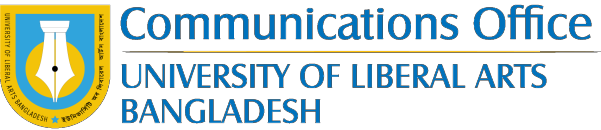 CE001 (01)Service Request FormWe would like to request for:Photography of an event	Videography of an event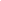 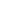 We would like to request for Press Release:Yes			No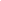 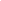 Pre-Event			Post Event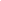 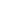 Requested By:CE001 (01)Service Request Form (Feedback)Feedback completed by:																					_____________Signature:								                                   Manager										Communications OfficeEvent Title:Location:Time:Duration:Event Date:Delivery Date:Event Title:Venue:Date & Time:Chief Guest & Other Guests:Any other information that you would like to add:Name:Department/Office:Email:Mobile:Signature:Signature from Head of the Department/Office:(Please rate: 5 - Excellent; 1 - Not good at all)54321On time presence of photographer / videographerSufficient presence of photographer / videographerDelivery of photos / videosDo you think that your event has been publicized adequately?Overall satisfaction with your overall service experiencePlease give the details of your experience about our services:Do you have any suggestions that will help us enhance the way we provide services?